		Oceana County Drain Commissioner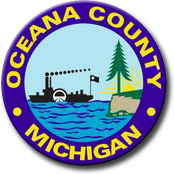 100 State Street, Suite M-11Hart, MI 49420Phone:  (231) 873-3887_________________________________________________________________________________________Prequalified Contractor ListThe below listed entities are deemed qualified to be selected to perform drain maintenance on behalf of the Oceana County Drain Commissioner.  This list is subject to change with entities being added or removed in accordance with the Oceana County Drain commissioner’s Contractor Prequalification Policy.12345*Please note that placement on the list does not guarantee a contractor will be selected to perform work.  The Drain Commissioner sustains full discretion and authority to either bid non-petitioned maintenance work or to select any contractor from the prequalified list to perform said non-petitioned maintenance.**This list does not preclude any contractor, whether on the above list or not, from submitting for work that the Drain Commissioner decides to put out for bids.  